2021 MS SymposiumUpdated Real-World Experience of MAVENCLAD®時間: 110年9月3日(五) 19:00 -21:00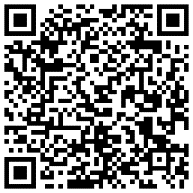 地點: 線上直播會議 https://webinar.tapmeetinglive.com/events/MS0903                 主辦單位: 台灣神經免疫醫學會協辦單位: 台灣默克股份有限公司時間講題講師座長19:00-19:05Opening羅榮昇 醫師林口長庚醫院羅榮昇 醫師林口長庚醫院19:05-19:25Real-world experience with MAVENCLAD®楊智超 醫師臺大醫院羅榮昇 醫師林口長庚醫院19:25-19:50MS relapsing between Year 1 & Year 2 of MAVENCLAD®連家儀 醫師高雄長庚醫院張文能 醫師高雄長庚醫院19:50-20:00Discussion羅榮昇 醫師林口長庚醫院羅榮昇 醫師林口長庚醫院20:00-20:10BreakBreakBreak20:10-20:30 MAVENCLAD® RWE from AustraliaFAQs from Taiwan neurologistsDr. Mastura MonifAlfred Health 羅榮昇 醫師林口長庚醫院20:30-20:50MS treatment during COVID-19 pandemic郭育呈 醫師中國醫大附設醫院林志勝 醫師成大醫院20:50-21:00Closing林志勝 醫師成大醫院林志勝 醫師成大醫院